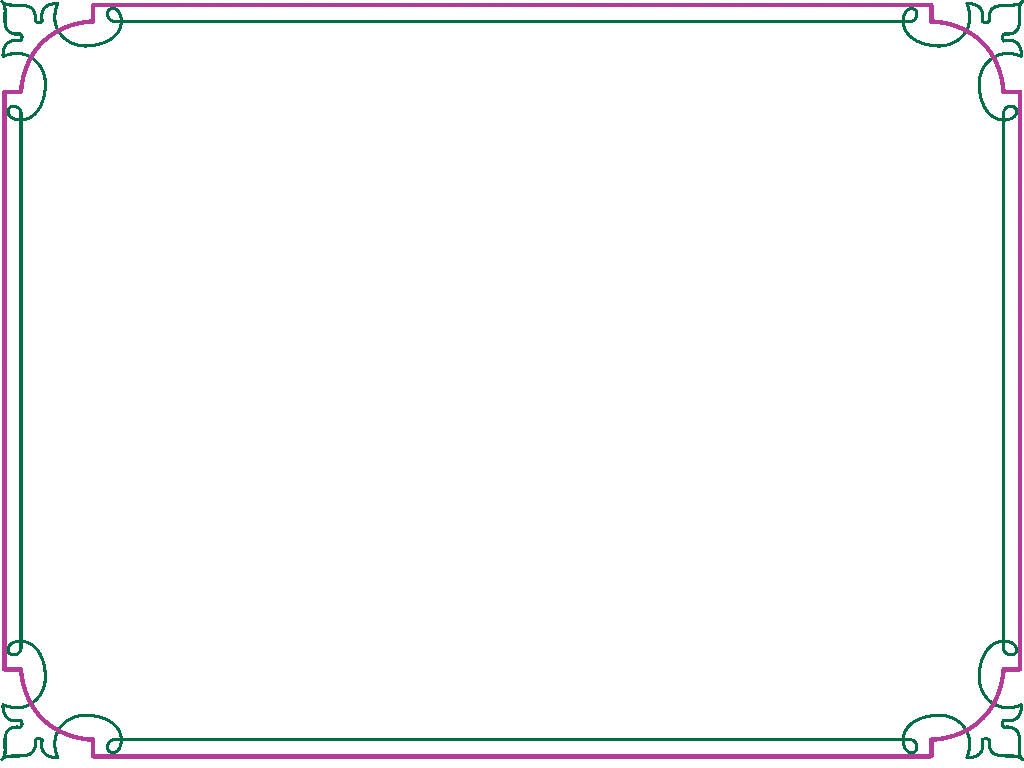 PHÒNG GIÁO DỤC VÀ ĐÀO TẠO THANH PHỐ TÂY NINHTRƯỜNG MẦM NON HOA THỦY TIÊNGIÁO ÁN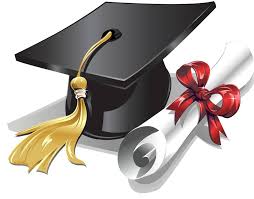 CHỦ ĐỀ: BÉ ĐI KHẮP NƠI BẰNG PHƯƠNG TIỆN GÌCHỦ ĐỀ NHÁNH: PTGT ĐƯỜNG THỦYHOẠT ĐỘNG: XẾP THUYỀN TO-NHỎGIÁO Viên: Nguyễn Thị ThủyNGÀY THỰC HIỆN: 5/4/2017NĂM HỌC: 2016-12017I. Mục đích-yêu cầu       1. Kiến thức             - Trẻ biết xếp giấy tạo thành chiếc thuyền như mẫu của cô giáo với các kích thước khác nhau.             - Trẻ biết có rất nhiều các loại phương tiện giao thông đường thuỷ như: Tàu thuỷ, ca nô, thuyền, bè…        2. Kỹ năng             - Trẻ biết cách xếp cân đối để tạo thành chiếc thuyền.             - Rèn luyện sự khéo léo của đôi tay, các ngón tay.        3. Thái độ               - Trẻ thích thú, hào hứng xếp thuyền với nhiều màu sắc và khích thước khác nhau.                - Trẻ có ý thức giữ gìn các phương tiện giao thông và tham gia giao thông đúng luật.II. Chuẩn bị:       1. Đồ dùng của cô:            - Mẫu xếp thuyền to- nhỏ của cô màu sắc khác nhau            - Hình thuyền bằng xốp màu            - Bảng vải nỉ         2. Đồ dùng của trẻ:           - Hình thuyền bằng xốp màu to-nhỏ màu sắc khác nhau           - Bảnh vải nỉ         3. Nội dung tích hợp:           - Bài hát “Em đi chơi thuyền”III. Tổ chức hoạt động             HOẠT ĐỘNG CỦA CÔHOẠT ĐỘNG CỦA TRẺHoạt động 1: bé làm ca sĩ- Hôm nay đến với lớp mình cô có 1 món quà, để biết xem đó là gì các con cùng xem với cô nhé! Cả lớp cùng đếm với cô nào 1 2 3.     + Các con vừa được xem gì?     + Cô hỏi trẻ có mấy chiếc thuyền?     + Độ lớn của những chiếc thuyền này như thế nào?     + Chiếc thuyền có màu gì?     + Làm bằng nguyên liệu gì?- Các con có thích xếp thuyền đẹp giống cô không?  Hoạt động 2: Bé yêu tìm hiểu  *Cô xếp mẫu:- Lần 1: Cô xếp mẫu + không giải thích- Lần 2: Cô vừa thực hiện vừa hướng dẫn trẻ       Đầu tiên cô sẽ xếp thuyền to , cô lấy thân thuyền đặt lên trước, tiếp theo cô sẽ đặt chồng  cánh buồm ở phía trên thân thuyền . Và lần lượt cứ như thế ta sẽ xếp được thuyền nhỏ nha các con. Hoạt động 3: Bé yêu trổ tài- Cô mời cháu về chỗ thực hiện (2 hàng ngang)- Cô động viên  hướng dẫn trẻ xếp, chú ý sửa sai cho trẻ.- Cô nhận xét sản phẩm- Cô tuyên dương trẻ xếp tốt, khuyến khích động viên  trẻ chưa tốt lần sau cố gắng hơn.Giáo dục trẻ: Thuyền là PTGT đường thủy dùng để chở người và chờ hàng. Khi đi thuyền hay các phương tiện đường thủy khác như tàu, ca nô, bè…các con nhớ ngồi ngay ngắn và phải mặc áo phao khi đi trên sông hay biển nha con.Hoạt động 4: Trò chơi “Thuyền về đúng bến”- Cách chơi: Cô có 2 bến thuyền to và nhỏ, và có 2 rỗ đựng những chiếc thuyền to nhỏ màu sắc khác nhau. Khi cô ra hiệu lệnh “Thuyền ra khơi” thì các con chạy lên rỗ lấy chiếc thuyền mà mình thích , sau đó cô ra hiệu lệnh “Thuyền  gặp sóng, gió thuyền tấp vào bến” thì các con chạy về bến có kích thước giống với chiếc thuyền mà con cầm trên tay nha. - Cô tổ chức cho trẻ chơi vài lần* Kết thúc: Hát: "Em đi chơi thuyền”.- Trẻ đếm cùng cô- Trẻ quan sát thuyền và trả lời cô- Trẻ chú ý quan sát cô xếp mẫu- Trẻ xếp thuyền- Trẻ lắng nghe cô nhận xét- Trẻ chú ý lắng nghe- Trẻ lắng nghe cô giới thiệu trò chơi- Trẻ chơi- Trẻ hát theo cô